МУНИЦИПАЛЬНОЕ БЮДЖЕТНОЕ  ОБРАЗОВАТЕЛЬНОЕ УЧРЕЖДЕНИЕ «СРЕДНЯЯ  ОБЩЕОБРАЗОВАТЕЛЬНАЯ  ШКОЛА №1» г. МИХАЙЛОВСКА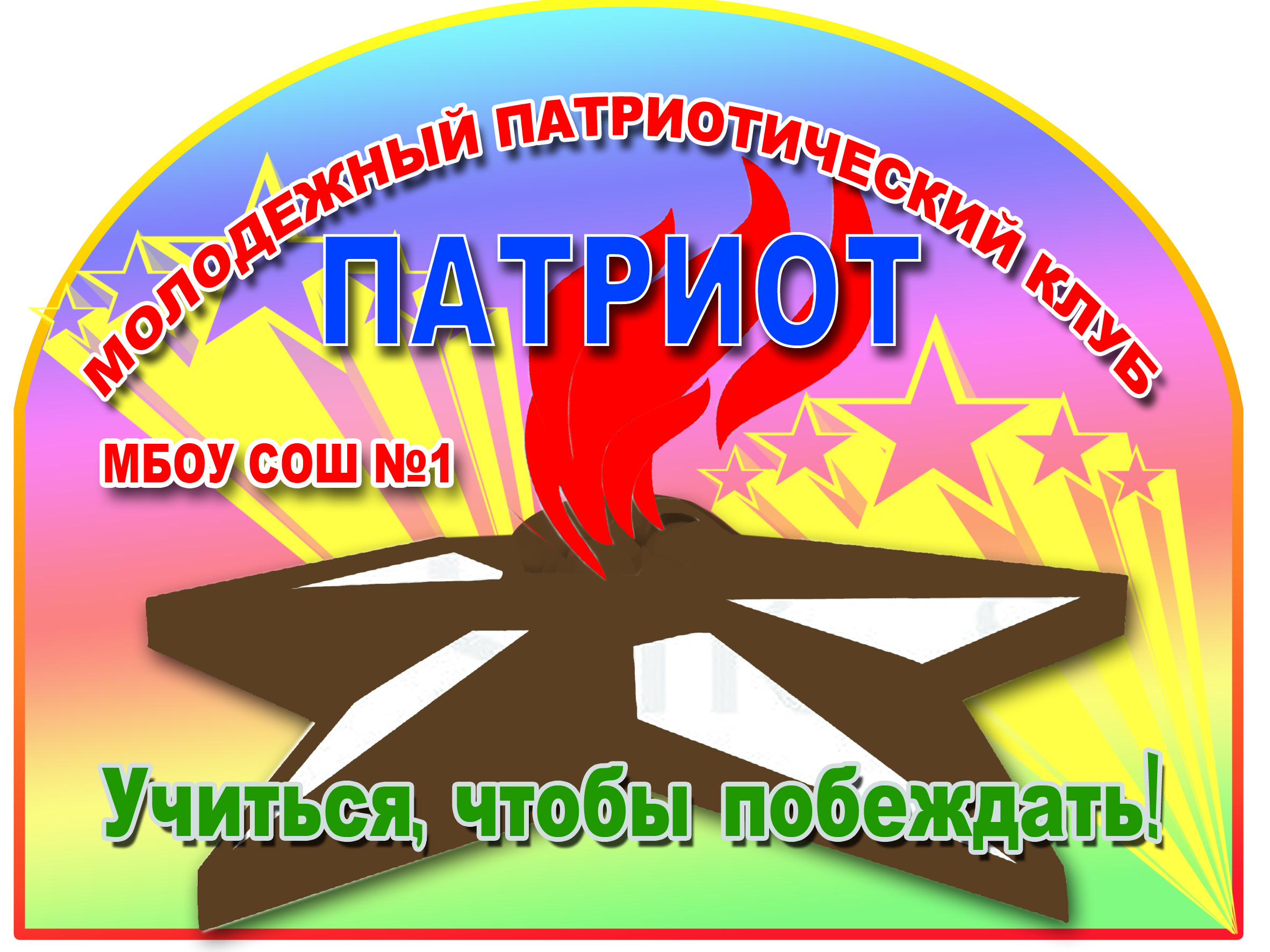                                                                «УТВЕРЖДАЮ»                                                                                      директор МБОУ СОШ  № 1                                                                                                               С.А. Чегринец                                                                                       «_____»   _____________ 2013 г.ПРОГРАММА  ВОЕННО-ПАТРИОТИЧЕСКОГО  КЛУБА «ПАТРИОТ»Программу составил: ПРЕПОДАВАТЕЛЬ - ОРГАНИЗАТОР ОБЖ  -   КОЗЫРЕВ А. А.Квалификационная категория  -   ВЫСШАЯМБОУ СОШ №1г. Михайловска на 2012 – 2015 год.Рассмотрена на заседании     МО протокол № ____от«__»_____________2013 г.ПРОГРАММА  ВОЕННО-ПАТРИОТИЧЕСКОГО  КЛУБА «ПАТРИОТ»ПОЯСНИТЕЛЬНАЯ ЗАПИСКА    Программа  военно  – патриотического клуба «Патриот» является частью программы патриотического воспитания молодежи  Проблема патриотического воспитания и гражданского становления подрастающего поколения сегодня одна из актуальных задач государства и общества. В Национальной доктрине образования в Российской Федерации определена не только государственная политика в области образования, но и дан социальный заказ государства на воспитание человека с активной жизненной позицией, трудолюбивого и высоконравственного, патриота своей Родины, уважающего права и свободы личности, традиции и культуру других народов, проявляющего национальную и религиозную терпимость. Изменения военно-политической обстановки в мире требуют укрепления экономической мощи Отечества, повышения его обороноспособности, отлаженной работы всей системы патриотического воспитания подрастающего поколения, подготовки его к защите Родины..     Обществу нужны здоровые, мужественные, смелые, инициативные, дисциплинированные, грамотные люди, которые были бы готовы работать и учиться на его благо. Поэтому особое место в воспитании подрастающего поколения отводится воспитанию патриотизма, чувства любви к Родине.      Патриотизм – система ценностей, которыми располагает человек и общество; важнейший духовно-нравственный фактор сохранения общественной стабильности, независимости и безопасности государства.     В настоящее время в нашей стране возрождается система патриотического воспитания детей и подростков, в котором наряду с традиционными задачами подготовки подрастающего поколения к военной службе, появилась необходимость ориентировать ребят на выбор профессии спасателя, социального работника, пожарного, сотрудника правоохранительных органов.           В связи с этим, на базе МОУ   "Средняя общеобразовательная школа №1" г. Михайловска,  создается военно-патриотический клуб «Патриот», в котором подростки приобретут нравственные, морально-психологические и физические качества, а также специальные профессиональные знания и умения, необходимые будущему защитнику Отечества, гражданину, патриоту.     Патриотическое воспитание представляет собой организованный и непрерывный процесс педагогического воздействия на сознание, чувства, волю, психику и физическое развитие учащихся. Поэтому работа по военно-патриотическому воспитанию должна проводиться комплексно, что позволит подростку усилить свою ориентацию на развитие интересов и способностей, укрепить здоровье, овладеть военно-прикладными видами спорта.      Участниками военно-патриотического клуба «Патриот» являются дети и подростки 13-16 лет, объединенные в учебные группу.              Возглавляет клуб Козырев Александр Александрович – преподаватель-организатор  ОБЖ МОУ "Средняя общеобразовательная школа №1" г. Михайловска , майор  запаса.     В своей деятельности члены военно-патриотического клуба «Патриот» руководствуются нормативно-правовыми документами:Конституцией и законами Российской Федерации;Законом «Об образовании»;Конвенцией ООН «О правах ребенка»;Уставом клуба;    Основными принципами деятельности военно-патриотического клуба являются:принцип добровольности;принцип взаимодействия;принцип учета индивидуальных и возрастных особенностей;принцип междисциплинарности;принцип преемственности;принцип равноправия и сотрудничества;принцип гласности;принцип самостоятельности;принцип ответственности;принцип коллективности;принцип ответственности за собственное развитие.ЦЕЛИ И ЗАДАЧИ КЛУБА ЦЕЛЬ: создание условий, способствующих патриотическому,  физическому, интеллектуальному и духовному развитию личности юного гражданина России, его лидерских качеств.ЗАДАЧИ:подготовка подрастающего поколения к военной службе и воспитание уважения к Российской Армии;воспитание гражданственности, патриотизма и любви к Родине;формирование профессионально значимых качеств и умений, верности конституционному и воинскому долгу;воспитание бережного отношения к героическому прошлому нашего народа, землякам;физическое и духовно-нравственное развитие детей и подростков;совершенствование ценностно-ориентированных качеств личности, обеспечение условий для самовыражения обучающихся, их творческой активности.ОРГАНИЗАЦИЯ ДЕЯТЕЛЬНОСТИ КЛУБА          Деятельность клуба осуществляется на базе МОУ "Средняя общеобразовательная школа №1". К деятельности клуба привлекаются социальные и медицинские работники, работники правоохранительных органов, учителя школы, работники историко-краеведческого музея, работники военкомата, знаменитые земляки, ветераны Великой Отечественной войны и труженики тыла.     Деятельность клуба ведется по 4 направлениям:Летопись родного края;Предмет ОБЖ (медицинская подготовка, ПДД)Стрелковая секция.Основы военной и специальной подготовки.     Программа деятельности по каждому направлению рассчитана на 3 года и ориентирована на ребят, склонных к исследовательской, поисковой и физкультурно-спортивной деятельности.Основные формы работы клуба:соревнования;конкурсы;смотры;слеты;конференции;экскурсии;исследовательская и поисковая работа;круглые столы;клубные встречи;издательская деятельность;походы;игры;турниры;создание баз данных;эстафеты и т.д.Работа клуба строится на основании:Положения о клубе, Устава клуба, Программы деятельности, Плана работы.     Для реализации программы деятельности военно-патриотического клуба «Патриот» готовится план работы клуба. В подготовке и реализации этого плана участвуют: руководитель клуба,  зам.директора школы по воспитательной работе и 7 человек детей (совет клуба)  из числа учеников.    Совет клуба осуществляет планирование своей деятельности, занимается разработкой социальных проектов, участвует в районных и краевых акциях, организует и проводит различные мероприятия (игровые и интеллектуальные программы, турниры, соревнования, экскурсии, встречи с ветеранами, встречи с интересными людьми и т.д.), привлекая к своей деятельности педагогов и родителей.     Военно-патриотический клуб «Патриот» взаимодействует с учреждениями дополнительного образования, общеобразовательными учреждениями, отделом образования администрации Шпаковского  района, СМИ.Учебный план занятий в военно-патриотическом клубе «Патриот» на три года.Тематическое планирование занятий первого года обучения в военно-патриотическом клубе «Патриот»Тематическое планирование занятий второго года обучения в военно-патриотическом клубе «Патриот»Тематическое планирование занятий третьего  года обучения в военно-патриотическом клубе «Патриот»№п/пРазделыВсего часовПервый годВторой годТретий год1Вооруженные силы РФ.186662Уставы ВС РФ164663Огневая подготовка175664Строевая подготовка134455Ориентирование.62226Медицинская подготовка93337Защита от ОМП 104338Гражданская оборона, МЧС и защита населения при возникновении ЧС13643ВСЕГО102343434№п/пТемаВсего часовТеорияПрактикаРаздел 1. Вооруженные силы РФ.61История создания ВС РФ112Организационная структура ВС РФ113Сухопутные войска114Военно – морской флот115Военно – воздушные силы116Воздушно – десантные войска11Раздел 2  Уставы ВС РФ41Общие обязанности военнослужащих112Единоначалие. Командиры и подчиненные.113Обязанности солдата114Размещение военнослужащих.11Раздел 3.  Огневая подготовка51Назначение и боевые свойства автомата АК-74112Назначение и устройство частей и механизмов АК - 74113Неполная разборка и сборка автомата312Раздел 4  Строевая подготовка 41Обязанности командиров и военнослужащих перед построением и в строю.112Строи и управление ими113Строевые приемы и движения без оружия.22Раздел 5. Ориентирование.21Определение сторон горизонта по Солнцу, Луне, Полярной звезде, местным признакам.112Движение по азимуту.11Раздел 6.  Медицинская подготовка 31Виды ран. Остановка кровотечения112Виды повязок и правила их наложения.113Первая медицинская помощь при переломах.11Раздел 7 .  Защита от ОМП 41Индивидуальные средства защиты органов дыхания.2112Индивидуальные средства защиты кожи211Раздел 8.  Гражданская оборона, МЧС и защита населения при возникновении ЧС61Основные понятия , определения и задачи ГО.112Ядерное оружие и его поражающие факторы.113Химическое оружие114Бактериологическое оружие.115Простейшие инженерные сооружения.116Коллективные средства защиты.11Всего:34№п/пТемаВсего часовТеорияПрактикаРаздел 1. Вооруженные силы РФ.61Организационная структура ВС РФ112Сухопутные войска113Ракетные войска стратегического назначения114Космические войска115Тыл ВС РФ116Другие войска, их состав и предназначение11Раздел 2  Уставы ВС РФ41Суточный наряд, обязанности лиц суточного наряда.2112Организация караульной службы. Обязанности часового.211Раздел 3. Огневая подготовка51Неполная разборка и сборка автомата332Стрельба из пневматической винтовки.22Раздел 4  Строевая подготовка 41Строевые приемы и движения без оружия.222Выполнение воинского приветствия без оружия на месте и в движении113Выход из строя и возвращение в строй.11Раздел 5. Ориентирование.21Определение азимута по компасу112Определение высоты и ширины объекта11Раздел 6.  Медицинская подготовка 31 Аптечка медицинская112Медицинские средства защиты113Первая медицинская помощь при ДТП11Раздел 7 .  Защита от ОМП 41Рентгенометр ДП – 5В и порядок работы с ним.2112Войсковой прибор химической разведки и порядок работы с ним.211Раздел 8.  Гражданская оборона, МЧС и защита населения при возникновении ЧС61Характеристики АХОВ112Надевание ОЗК333Нештатные аварийно-спасательные формиро- вания школы211Всего:34№п/пТемаВсего часовТеорияПрактикаРаздел 1. Вооруженные силы РФ.61Тактико-технические характеристики вооружения и военной техники, находящихся на вооружении Российской армии.     112Военно-прикладные виды спорта           113Преодоление полосы  препятствий224Кросс 100м по пересеченной местности22Раздел 2  Уставы ВС РФ41Воинские звания и знаки различия.112Военная форма одежды113Обязанности часового211Раздел 3. Огневая подготовка51Неполная разборка и сборка автомата332Стрельба из пневматической винтовки.22Раздел 4  Строевая подготовка 41Строевые приемы и движения без оружия.222Прохождение торжественным маршем и с песней.113Поощрения и взыскания военнослужащих.11Раздел 5. Ориентирование.21Движение по азимуту22Раздел 6.  Медицинская подготовка 31Оказание первой медицинской помощи при ожогах112Оказание первой медицинской помощи при обморожениях113Оказание первой медицинской помощи при отравлениях11Раздел 7 .  Защита от ОМП 41Нормативы по радиационной, химической и биологической защите222Санитарная обработка211Раздел 8.  Гражданская оборона, МЧС и защита населения при возникновении ЧС61ЧС Ставропольского края 222Ведение ГО в школе113Организация аварийно – спасательных работ2114Противорадиационные укрытия11Всего:34